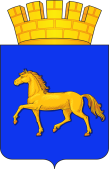 РОССИЙСКАЯ ФЕДЕРАЦИЯКРАСНОЯРСКИЙ КРАЙМУНИЦИПАЛЬНОЕ ОБРАЗОВАНИЕ ГОРОД МИНУСИНСКМИНУСИНСКИЙ ГОРОДСКОЙ СОВЕТ ДЕПУТАТОВРЕШЕНИЕ07.12.2023                                                                                                                №15-94р                                                                        	г. МинусинскО внесении изменений в решение Минусинского городского Совета депутатов от 29.09.2021 № 44-284р «Об утверждении положения о Контрольно-счетной палате города Минусинска»В соответствии с федеральными законами от 06.10.2003 № 131-ФЗ «Об общих принципах организации местного самоуправления в Российской Федерации», от 07.02.2011 № 6-ФЗ «Об общих принципах организации и деятельности контрольно-счетных органов субъектов Российской Федерации, федеральных территорий и муниципальных образований», Уставом городского округа город Минусинск Красноярского края, Минусинский городской Совет депутатов РЕШИЛ:1.Внести в решение Минусинского городского Совета депутатов от 29.09.2021 № 44-284р «Об утверждении положения о Контрольно-счетной палате города Минусинска» следующие изменения:1.1. В тексте решения слова «Об общих принципах организации и деятельности контрольно-счетных органов субъектов Российской Федерации и муниципальных образований» заменить словами «Об общих принципах организации и деятельности контрольно-счетных органов субъектов Российской Федерации, федеральных территорий и муниципальных образований».1.2.  В приложении к решению  «Положение о Контрольно-счетной палате города Минусинска»:1.2.1.Пункт 5 статьи 4 исключить;1.2.2. Пункт 5 статьи 6 изложить в следующей редакции: «5. Председатель Контрольно-счетной палаты досрочно освобождается от должности на основании решения городского Совета в случаях, предусмотренных Федеральными законами от 07.02.2011 № 6-ФЗ «Об общих принципах организации и деятельности контрольно-счетных органов субъектов Российской Федерации, федеральных территорий и муниципальных образований».Председатель Контрольно-счетной палаты освобождается от ответственности за несоблюдение ограничений и запретов, требований о предотвращении или об урегулировании конфликта интересов и неисполнение обязанностей, установленных Федеральным законом от 07.02.2011 № 6-ФЗ «Об общих принципах организации и деятельности контрольно-счетных органов субъектов Российской Федерации, федеральных территорий и муниципальных образований» и другими федеральными законами в целях противодействия коррупции, в случае, если несоблюдение таких ограничений, запретов и требований, а также неисполнение таких обязанностей признается следствием не зависящих от него обстоятельств в порядке, предусмотренном частями 3 - 6 статьи 13 Федерального закона от 25 декабря 2008 года №273-ФЗ «О противодействии коррупции».»;1.2.3. Подпункт 3 пункта 1 статьи 14 после слов «государственных органов Красноярского края,» дополнить словами «органов территориальных государственных внебюджетных фондов»;1.2.4. Пункт 1 статьи 13 дополнить подпунктом 14) следующего содержания:«14) утверждает стандарты организации деятельности Контрольно-счетной палаты».          2.Контроль за выполнением решения возложить на постоянную комиссию Минусинского городского Совета депутатов по вопросам организации местного самоуправления.         3. Решение вступает в силу со дня его официального опубликования в печатном средстве массовой информации «Минусинск официальный».  подпись     А.О. Первухин                                                подпись      Л.И. Чумаченко   Глава города Минусинска                Председатель Минусинского                    городского Совета депутатов    